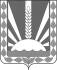         Администрация сельского поселения                           Васильевка                муниципального района                          Шенталинский                     Самарской области                  ПОСТАНОВЛЕНИЕ                 от   18.04.2018 г. № 12-п                              д.Васильевка, ул. Молодежная,16                             тел., факс 8-(84652) 45-1-99Об установлении особого противопожарного режима на территории сельского поселения Васильевка       В соответствии со статьей 30 Федерального закона  «О пожарной безопасности», статьей 12 Закона Самарской области «О пожарной безопасности» в целях обеспечения на территории сельского поселения Васильевка муниципального района Шенталинский Самарской области пожарной безопасности Администрация сельского поселения Васильевка                                                                  ПОСТАНОВЛЯЕТ:1.Установить особый противопожарный режим на территории сельского поселения  Васильевка муниципального района Шенталинский  с  23 апреля по 30 сентября 2018 года. 2.В период особого противопожарного режима на территории сельского поселения:- запретить поведение пала сухой травы (стерни) и пожнивных остатков, за исключением контролируемых отжигов, осуществляемых подведомственными учреждениями министерства лесного хозяйства, охраны окружающей среды и природопользования Са3. При наступлении 111-V классов пожарной опасности в хвойных лесах и при наступлении 1V-V классов пожарной опасности в иных лесах по условиям погоды:- ограничить въезд транспортных средств и пребывание граждан в лесах, а также проведение работ, связанных с разведением огня в лесном фонде;- запретить применение пиротехнических изделий и огневых эффектов в зданиях (сооружениях) и на открытых территориях;- организовать информирование населения  о правилах пожарной безопасности, порядке использования открытого огня и разведения костров на территории населенного пункта, на землях сельскохозяйственного назначения и лесах;- организовать рейды по местам летнего отдыха граждан с целью пресечения  возможных нарушений требований пожарной безопасности;- организовать несение дежурства гражданами и членами добровольных пожарных команд;- организовать патрулирование территорий населенных пунктов силами членов добровольных пожарных формирований с первичными средствами пожаротушения; -  организовать проведение сходов граждан с целью инструктажа населения по  вопросам обеспечения пожарной безопасности;  - организовать обходы жителей частного сектора с целью проведения разъяснительной работы по предупреждению пожаров, обращая особое внимание на места проживания малоимущих семей, социально неадаптированных групп населения и   т.п.;  - обеспечить выполнение мероприятий по предотвращению распространения пожара  на населенные пункты и отдельно расположенные объекты в части устройства минерализованных полос (опашка), скашивание сухой травы;  - организовать уборку и вывоз мусора (отходов) с территорий населенных пунктов и   организаций;  - запретить сжигание мусора и отходов на территориях населенных пунктов,  организаций и частных предпринимателей;  - обеспечить территории населенных пунктов, организаций водоснабжением для нужд  пожаротушения и связью, территории сельских населенных пунктов –  средствами звуковой сигнализации для оповещения людей в случае пожара;  - организовать подготовку водовозной  техники к использованию для нужд пожаротушения по требованию государственной противопожарной службы;- организовать в необходимых размерах резервный фонд горюче-смазочных материалов и огнетушающих средств; - закрепить за каждым домовым хозяйством граждан один из видов противопожарного инвентаря ( ведро, багор, лопата, лестница, топор из соотношения 6:1:1:1:1 на каждые  10 домов).4. опубликовать настоящее постановление в газете «Вестник поселения Васильевка» и разместить на сайте Администрации сельского поселения Васильевка в сети  «Интернет» http://vasilevka@shentala.su5. Настоящее постановление вступает в силу со дня его официального опубликования.6. Контроль за исполнением данного постановления оставляю за собой.Глава сельского поселения Васильевка                   Н.А.Морозов                          